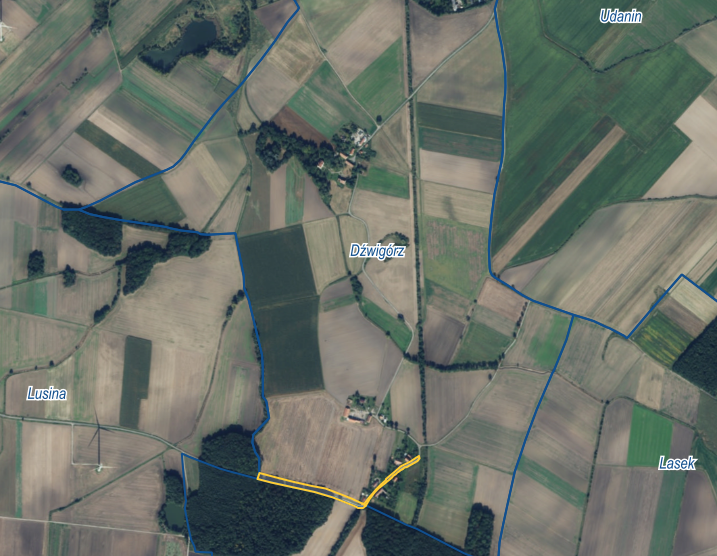 Podpisane przez: Krzysztof Szałankiewicz– Starosta Powiatu Średzkiego